Lịch làm việc thay cho thông báo, thư mời và có thể thay đổi khi có chương trình đột xuất của UBND tỉnh và chỉ đạo của Ban Giám đốc Sở. Các phòng, đơn vị phối hợp với Văn phòng thực hiện thủ tục đảm bảo thực hiện tốt công tác phòng chống dịch Covid-19 theo chỉ đạo của Trung ương và của tỉnh khi tổ chức và tham gia các cuộc họp, hội nghị.Toàn thể CCVC và NLĐ đăng ký lịch làm việc trên phần mềm theo tài khoản của phòng, đơn vị (không sử dụng tài khoản cá nhân) và báo lại Văn phòng để cập nhật, bổ sung lịch phục vụ công tác quản lý điều hành của BGĐ Sở; CCVC và NLĐ không đăng ký lịch công tác thì làm việc tại cơ quan./.Thứ Hai 12/04/2021Thứ Hai 12/04/2021Sáng- 7:45: Họp Hội ý Ban Giám đốc Sở định kỳ tuần thứ 15/2021.Chủ trì: Giám đốc Sở - Nguyễn Thanh Toàn.Thành phần: các PGĐ Sở, trưởng, phó các phòng, đvtt; KTT, ĐD BCH các Đoàn thểĐịa điểm: phòng họp A. SCT Chuẩn bị nội dung: P KHTCTH - 8:00: Tham gia Đoàn Kiểm tra việc thực hiện quy định của pháp luật về hoạt động hóa chất (từ ngày 12-20/4) - Công ty TNHH Cheng Long Binh Dương Paper Chủ trì: Ông  Đỗ Anh Tuấn - Phó Chánh Thanh tra Bộ, Trưởng đoàn.Thành phần: Phó Trưởng phòng QLNL - Trịnh Hữu ThuậnĐịa điểm: TX. Bến CátPhương tiện: Tự túc.- 8:00: Đo đạc số liệu thực tế thực hiện Kiểm toán năng lượng tại Công ty TNHH Lốp Kumho Việt Nam.Chủ trì: PTP TKNL&SXSH - Nguyễn Thế Giáp.Thành phần: Đ/c Tuấn, Đ/c Trung, Đ/c Việt, Đ/c Trọng Ngân Địa điểm: KCN Mỹ Phước, Bến Cát, Bình DươngPhương tiện: Xe 61F.0963 – Đ/c Dũng lái xe.Chuẩn bị nội dung: P TKNL - TTXTChiều - 14:00: Họp rà soát công tác Xúc tiến đầu tư tỉnh Bình Dương. .Chủ trì: Giám đốc Sở - Nguyễn Thanh Toàn.Thành phần: PGĐ - Khánh Duyên; TP KHTCTH – Trường Thi; PTP QLTM – Thế Phương, GĐ TTXT – Thanh DũngMời dự: ĐDLĐ các Sở: Kế hoạch và Đầu tư, Ngoại vụ, Ban Quản lý các Khu công nghiệp, Tổng Công ty Đầu tư và Phát triển công nghiệpĐịa điểm: Phòng họp B - Sở Công ThươngChuẩn bị nội dụng: P QLTM- 14:00: Tổ chức Hội thảo góp ý xây dựng Kỷ yếu ngành Công Thương.Chủ trì: Phó Giám đốc Sở - Hồ Văn Bình.Thành phần: Ban Giám đốc Sở, trưởng các phòng, BT Đoàn Thanh niên, các PCVP SởMời dự: Đại biểu khách mời theo danh sách khách mời, thành viên Đơn vị tư vấnĐịa điểm: phòng họp A. SCTChuẩn bị nội dung: VP SởTruyền thông: Báo, Đài BTV- 14:00: Họp phòng Khuyến công và PTCN.Chủ trì: Đ/c Trần Anh Tuấn -TPKC và PTCN.Thành phần: CBVC Phòng KC&PTCN. Mời dự: Đ/c Nguyễn Thúy Hằng – PGĐ TTĐịa điểm: Phòng Khuyến công và PTCN Thứ Ba 13/04/2021Thứ Ba 13/04/2021Sáng- 8:00: Dự cuộc họp lần thứ Nhất Ban bầu cử đại biểu HĐND tỉnh tại Đơn vị bầu cử số 16 tỉnh Bình Dương.Chủ trì: Giám đốc Sở - Nguyễn Thanh Toàn (CV – Nhựt Trường cùng dự)Địa điểm: phòng họp VP HĐND-UBND huyện Bàu BàngPhương tiện: xe 0569 (7h15 xuất phát tại Tầng 1, TTHC)- 8:00: Tham gia Đoàn Kiểm tra việc thực hiện quy định của pháp luật về hoạt động hóa chất (từ ngày 12-20/4) - Công ty TNHH Hóa phẩm Việt LiênChủ trì: Ông  Đỗ Anh Tuấn - Phó Chánh Thanh tra Bộ, Trưởng đoàn.Thành phần: Phó Trưởng phòng QLNL - Trịnh Hữu ThuậnĐịa điểm: TX. Tân UyênPhương tiện: Tự túc.- 8:00:  Họp Hội đồng định giá tài sản thường xuyên trong tố tụng hình sự của tỉnh xem xét định giá tài sản là giá trị thiệt hại của tài sản bị hủy hoại, hư hỏng một phần hoặc hư hỏng toàn bộ và xác định giá trên cơ sở chi phí khôi phục lại tình trạng ban đầu của tài sản..Thành phần: Chuyên viên P QLTM - Nguyễn Ngọc ThạchĐịa điểm: Phòng tiếp dân, tầng 1 tháp B - Trung tâm Hành chính tỉnh Bình Dương- 8:00: Làm việc với Trung tâm về công tác cán bộ (biệt phái viên chức và bổ nhiệm lại kế toán TT)Chủ trì: Chánh Văn phòng (CV – Minh Trí cùng dự)Mời dự: BGĐ TTXT Địa điểm: phòng họp VP 2Phương tiện: tự túcChuẩn bị nội dung: VPChiều- 14:00: Dự Hội nghị Tổng kết 5 năm thực hiện phong trào thi đua đảm bảo trật tự, an toàn giao thông và Cuộc vận động xây dựng phong trào “Văn hóa giao thông với bình yên sông nước” giai đoạn 2016-2020; triển khai phương hướng, nhiệm vụ giai đoạn 2021-2025”Chủ trì: Chủ tịch UBND tỉnh – Nguyễn Hoàng ThaoThành phần: Phó Giám đốc Sở - Nguyễn Thanh HàĐịa điểm: Hội trường B – Tỉnh ủy Chuẩn bị nội dung: P QLTMThứ Tư 14/04/2021Thứ Tư 14/04/2021Sáng- 9:00: Dự Hội nghị Ban chỉ đạo phòng chống Covid-19Thành phần: Phó Giám đốc Sở - Hồ Văn BìnhĐịa điểm: phòng họp B. UBND tỉnh- 8:00: Tham gia Đoàn Kiểm tra việc thực hiện quy định của pháp luật về hoạt động hóa chất (từ ngày 12-20/4) - Công ty CP TM DV Toàn Phát Logistics (cả ngày)Chủ trì: Ông  Đỗ Anh Tuấn - Phó Chánh Thanh tra Bộ, Trưởng đoàn.Thành phần: Phó Trưởng phòng QLNL - Trịnh Hữu ThuậnĐịa điểm: TP. Dĩ An Phương tiện: Tự túc.- 7:30: Tham dự lớp bồi dưỡng kiến thức QLNN ngạch Chuyên viên chính.Thành phần: Chuyên viên P QLNL - Ngô Thị Hồng Tú, PTP TKNL - Nguyễn Thế GiápĐịa điểm: Trường Chính trịChiều- 15:00: Dự Hội thảo trực tuyến xúc tiến đầu tư Bỉ Chủ trì: Phó Chủ tịch – Nguyễn Thanh TrúcThành phần: Giám đốc Sở - Nguyễn Thanh Toàn.Địa điểm: Trung tâm Hội nghị và Triển lãmPhương tiện: xe 0569- 14:00: Dự cuộc họp Ban bầu cử đại biểu HĐND tỉnh tại Đơn vị bầu cử số 10 tỉnh Bình Dương.Thành phần: Phó Giám đốc Sở - Phan T Khánh DuyênĐịa điểm: phòng họp UBND thị xã Tân UyênPhương tiện: tự túc- 14:00: Làm việc với Công ty Điện lực Bình Dương về thỏa thuận vị trí trạm biến áp 110kV Khánh Bình 2 và đường dây đấu nối.Thành phần: PTP QLNL - Trần Trung Hiếu, CV - Nguyễn Thanh Long, Công ty Điện lực Bình Dương, Công ty Tư vấn điện miền TrungĐịa điểm: Văn phòng Công ty Điện lực Bình Dương (Số 233, đường 30/4, phường Phú Thọ, thành phố Thủ Dầu Một, tỉnh Bình Dương    Chuẩn bị nội dung: P QLNLThứ Năm 15/04/2021Thứ Năm 15/04/2021Sáng- 7:30: TIẾP CÔNG DÂN ĐỊNH KỲ (cả ngày).Chủ trì: Giám đốc - Nguyễn Thanh Toàn.Thành phần: Chánh Thanh tra – Trương Thanh NhànĐịa điểm: Phòng tiếp dân. SCT (phòng họp D)- 9:00: Dự Lễ trao giải các tỉnh thành phố xuất sắc nhất PCI năm 2020 Thành phần: Chủ tịch UBND tỉnh – Nguyễn Hoàng Thao, Giám đốc Sở - Nguyễn Thanh ToànĐịa điểm: Hà Nội- 7:30: Dự Hội nghị thông tin thời sự Quý I - 2021.Chủ trì: Đảng Ủy Khối các cơ quan và Doanh nghiệp tỉnhThành phần: Cấp ủy các Chi bộ 1, 2, 3, 4; Trưởng, phó các Phòng thuộc Sở và đơn vị trực thuộcĐịa điểm: Trung tâm Hội nghị triển lãm - Trung tâm hành chính tỉnh Bình DươngChuẩn bị nội dung: P KHTCTH- 8:30: Dự "Lễ khánh Thành công trình nhà máy nước Tân Hiệp công suất tăng thêm 100.000M2 ngày/đêm".Thành phần: Phó Giám đốc Sở - Hồ Văn BìnhĐịa điểm: 303 Đường 85-KP.Tân Phú - P.Tân Hiệp - TX. Tân Uyên - T. Bình DươngPhương tiện: tự túc- 8:00: Dự Hội nghị trực tuyến triển khai các biện pháp phòng ngừa, ngăn chặn cháy lớn.Thành phần: Phó Giám đốc Sở - Phan T Khánh DuyênĐịa điểm: Hội trường TTTTCH Công an tỉnhPhương tiện: tự túc- 8:00: Tham gia Đoàn Kiểm tra việc thực hiện quy định của pháp luật về hoạt động hóa chất (từ ngày 12-20/4) - Công ty CP Công nghiệp Việt Nhất (cả ngày)Chủ trì: Ông  Đỗ Anh Tuấn - Phó Chánh Thanh tra Bộ, Trưởng đoàn.Thành phần: Phó Trưởng phòng QLNL - Trịnh Hữu ThuậnĐịa điểm: TX. Tân Uyên Phương tiện: Tự túc.Chiều - 13:30: TIẾP CÔNG DÂN ĐỊNH KỲ (cả ngày).Chủ trì: Giám đốc - Nguyễn Thanh Toàn.Thành phần: Chánh Thanh tra – Trương Thanh Nhàn     Địa điểm: Phòng tiếp dân. SCT (phòng họp D)Thứ Sáu 16/04/2021Thứ Sáu 16/04/2021Sáng - 8:30:  Họp với các sở, ngành để xem xét, cho ý kiến chuyên ngành về phương án xử lý đối với việc tuyến đường sắt Sài Gòn – Lộc Ninh đi qua Cụm công nghiệp Phú Chánh 1.Chủ trì: Giám đốc Sở - Nguyễn Thanh Toàn.Thành phần: Phó Giám đốc - Nguyễn Thanh Hà; TP QLCN - Nguyễn Văn Quang; CV Quốc CườngĐịa điểm: phòng họp A. SCTChuẩn bị nội dung: P QLCN- 8:00: Tham gia Đoàn Kiểm tra việc thực hiện quy định của pháp luật về hoạt động hóa chất (từ ngày 12-20/4) - Công ty TNHH Nhuận Bằng (cả ngày)Chủ trì: Ông  Đỗ Anh Tuấn - Phó Chánh Thanh tra Bộ, Trưởng đoàn.Thành phần: Phó Trưởng phòng QLNL - Trịnh Hữu ThuậnĐịa điểm: huyện Bắc Tân Uyên Phương tiện: Tự túc.Chiều- 14:00: Dự Hội nghị giao ban báo chí và thống nhất nội dung triển khai hợp tác truyền thông với các cơ quan báo chí ngoài Tỉnh.Chủ trì: Ban Tuyên Giáo Tỉnh ủy.Thành phần: PGĐ Sở - Nguyễn Thanh Hà. Địa điểm: Ban Tuyên Giáo Tỉnh ủy (Tầng 19 B. TTHC)Chuẩn bị nội dung: VP- 13:00: Thẩm định thực tế về điều kiện kinh doanh của cửa hàng bán lẻ xăng dầu Chi nhánh Thịnh Phát Lộc.Chủ trì: Trưởng phòng QLNL&KTAT - Phan Hồng Việt, .Thành phần: CV P QLNL - Nguyễn Huỳnh Trọng, Thanh tra viên – Nguyễn Anh NgọcMời dự: Đại diện: UBND, Công an TP. Thủ Dầu Một, Địa điểm: 75/52 Nguyễn Văn Thành, tổ 52, kp 6, P. Định Hòa, TP. Thủ Dầu MộtPhương tiện: Tự túc- 14:00: Họp Hội ý BGĐ TTXTĐT.Chủ trì: GĐ TT – Phạm Thanh Dũng.Mời dự:  PGĐ Phan T Khánh DuyênThành phần: PGĐ TT - Thúy Hằng; Trưởng, phó các PCM thuộc TT; Kế toán; CV Hồng Phúc. Địa điểm: Phòng họp 2 -TTXTĐTChuẩn bị nội dung: TTXT Nơi nhận:- VP UBND tỉnh (b/c);- Ban Giám đốc;- Các phòng, đơn vị trực thuộc;- Báo, Đài PTTH Bình Dương;- Wesite Sở;- Lưu: VT. TL. GIÁM ĐỐCCHÁNH VĂN PHÒNG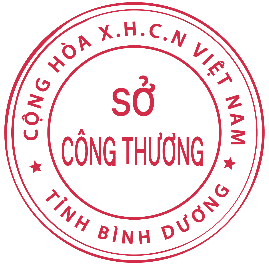 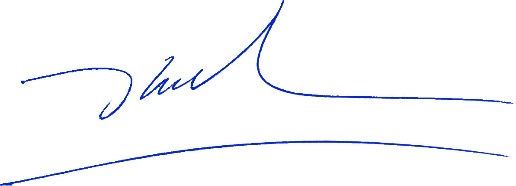  Đoàn Kim Bình